Temat:  Reklama działalności gospodarczej.Poniżej znajdują się reklamy trzech restauracji. Przeczytaj je i odpowiedz na pytania znajdujące się pod reklamami.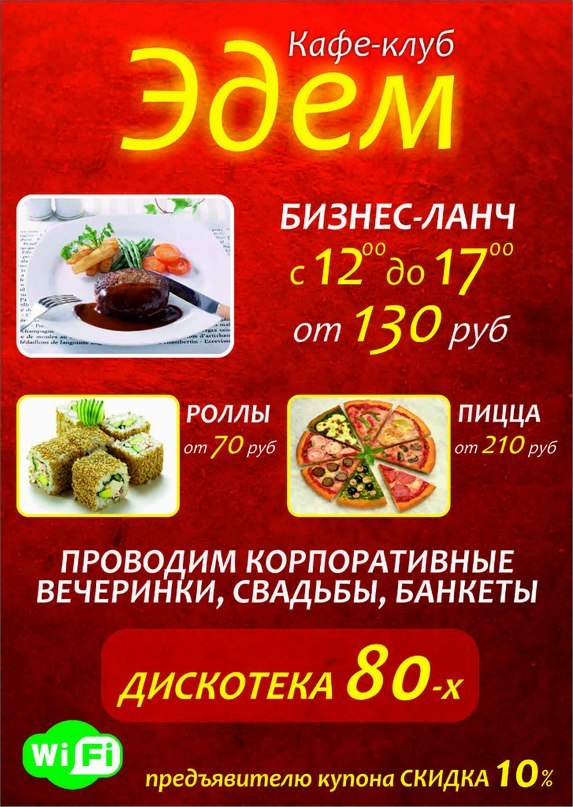 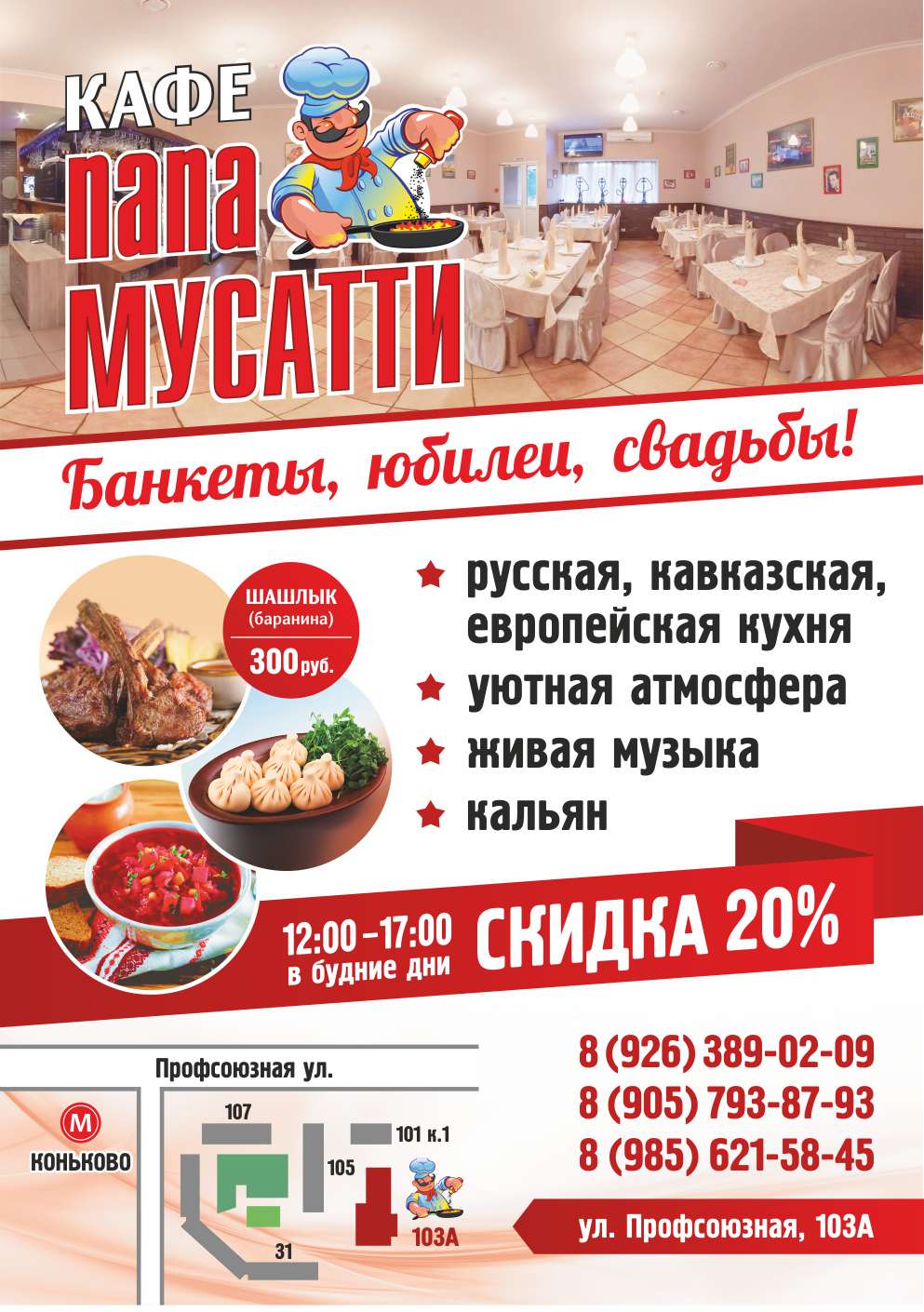 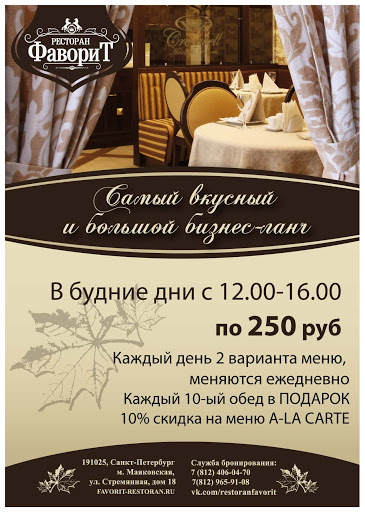 Opisz trzy powyżej reklamowane restauracje, odpowiadając na pytania.Как называется ресторан?Его адрес?Время работы?Какое меню?Для кого этот ресторан?Какие цены?Какие скидки?Что в нём особенного? Чем он отличается от остальных? (Co jest w niej szczególnego? Czym różni się od pozostałych?)Который ресторан ты бы посетил и почему? (Którą z restauracji byś odwiedził i dlaczego?)Odpowiedzi na pytania do każdej z restauracji prześlij na adres e-mail: mboral1@o2.plMarzena Boral